     ВАШ КВАРТАЛЬНЫЙ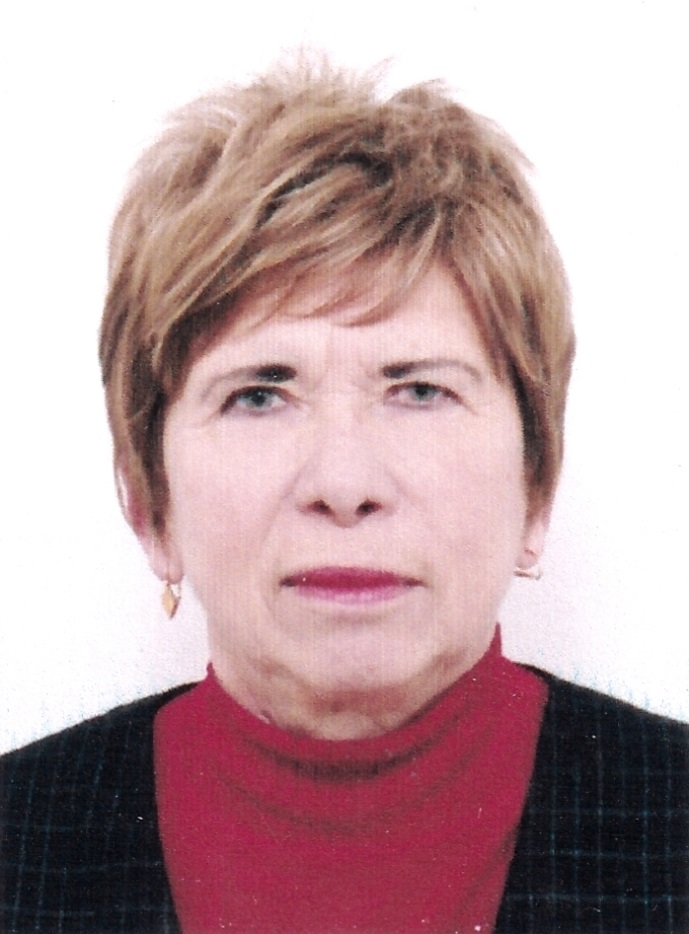 ПРЕДСЕДАТЕЛЬ КОМИТЕТАТЕРРИТОРИАЛЬНОГООБЩЕСТВЕННОГО САМОУПРАВЛЕНИЯМИКРОРАЙОНА № 20 СТ. ТБИЛИССКАЯИСАКОВА ЛЮБОВЬ 
МИХАЙЛОВНАст. Тбилисская, ул. Миллионная, 155								телефон 8 918 43 17 423ГРАНИЦЫ УЧАСТКА: УЛ. ОКТЯБРЬСКАЯ (ЧЕТНАЯ СТОРОНА) ОТ ДОМА № 300 ДО ДОМА №380; ПЕР. БРИГАДНЫЙ (НЕЧЕТНАЯ СТОРОНА) ОТ ДОМА № 23 А ДО ДОМА № 37, УЛ. КРАСНАЯ (НЕЧЕТНАЯ СТОРОНА) ОТ ДОМА № 169 ПО № 285; УЛ. ШКОЛЬНАЯ (ЧЕТНАЯ СТОРОНА) ОТ ДОМА № 24 ДО ДОМА № 56.       УВАЖАЕМЫЕ ЖИТЕЛИ ТБИЛИССКОГО СЕЛЬСКОГО ПОСЕЛЕНИЯ,ПРОИЗРАСТАНИЕ НАРКОСОДЕРЖАЩИХ РАСТЕНИЙ – КОНОПЛИ И МАКА НА ПРИУСАДЕБНЫХ УЧАСТКАХ ГРАЖДАН И БЕСХОЗНЫХ ЗЕМЛЯХ ОСЛОЖНЯЕТ НАРКОСИТУАЦИЮ НА ТЕРРИТОРИИ ТБИЛИССКОГО СЕЛЬСКОГО ПОСЕЛЕНИЯ ТБИЛИСКОГО РАЙОНА. АДМИНИСТРАЦИЕЙ ТБИЛИССКОГО СЕЛЬСКОГО ПОСЕЛЕНИЯ ТБИЛИССКОГО РАЙОНА СОВМЕСТНО ОТДЕЛОМ МВД РОССИИ ПО ТБИЛИССКОМУ РАЙОНУ, ТБИЛИССКИМ ХУТОРСКИМ КАЗАЧЬИМ ОБЩЕСТВОМ КУБАНСКОГО КАЗАЧЬЕГО ОБЩЕСТВА ПО ТБИЛИССКОМУ РАЙОНУ И ОТДЕЛОМ ОНК ОМВД РОССИИ ПО ТБИЛИССКОМУ РАЙОНУ ПРОВОДИТ МЕРОПРИЯТИЯ, НАПРАВЛЕННЫЕ НА ВЫЯВЛЕНИЕ И УНИЧТОЖЕНИЕ НАРКОСОДЕРЖАЩИХ РАСТЕНИЙ И ОБРАЩАЕТСЯ К ВАМ:ПОМНИТЕ, ЧТО ПРОИЗРОСТАНИЕ НАРКОСОДЕРЖАЩИХ РАСТЕНИЙ НА ПРИУСАДЕБНЫХ И ПРИДОМОВЫХ УЧАСТКАХ, А ТАКЖЕ ЗЕМЛЯХ АРЕНДОВАНЫХ ЗЕМЛЕПОЛЬЗОВАТЕЛЯМИ (ФЕРМЕРАМИ)  ВЛЕЧЕТ ЗА СОБОЙ ОТВЕТСТВЕННОСТЬ ПО ДЕЙСТВУЮЩЕМУ ЗАКОНОДАТЕЛЬСТВУ РОССИЙСКОЙ ФЕДЕРАЦИИПРИ ВЫЯВЛЕНИИ ДАННЫХ ФАКТОВ ОБРАЩАТЬСЯ ПО ТЕЛЕФОНУ ДОВЕРИЯ: 8(86158)2-31-79 